УКРАЇНАОДЕСЬКА ОБЛАСТЬПОДІЛЬСЬКА РАЙОННА ДЕРЖАВНА АДМІНІСТРАЦІЯ    ПРОЄКТ РОЗПОРЯДЖЕННЯ06.07.2020                                м.Подільськ                          №     /20Про організацію чергувань в районній державній адміністрації у вихідні та святковідні серпня  2020 рокуВідповідно до статті 39 Закону України «Про місцеві державні адміністрації», статті 73 Кодексу законів про працю України, з метою створення сприятливих умов для святкування державного свята та оперативного вирішення питань, пов’язаних з ліквідацією можливих наслідків надзвичайних ситуацій:1. Затвердити графік чергування працівників районної державної адміністрації у серпні 2020 року (додаток 1).2. Затвердити склад керівних працівників районної державної адміністрації, відповідальних за чергування 22-24 серпня  2020 року (додаток 2).3.  Працівникам, які задіяні під час чергування:3.1. Для оперативного зв’язку чергових використовувати телефон районної державної адміністрації: 2-38-00.3.2. Забезпечити інформування оперативних чергових обласної державної адміністрації за телефонами: 718-95-82; 725-15-47з 8:00 до 9:00; з 12:00 до 13:00;з 16:00 до 17:00;у випадку надзвичайної ситуації – терміново.       3.3	Щоденне інформування обласної державної адміністрації та Головного управління ДСНС України в Одеській області здійснювати відповідно до Інструкції чергового районної державної адміністрації.4.  Керівникам структурних підрозділів районної державної адміністрації, працівники яких задіяні до чергування у вихідні дні серпня 2020 року: 4.1  Проконтролювати організацію чергування в Подільській районній державній адміністрації; 4.2   На бажання працівника, який чергував у вихідні та святкові дні, надати інший день відпочинку, відповідно до статті 107 Кодексу законів про працю України. 5. Контроль  за виконанням розпорядження залишаю за собою. Голова районної державної адміністрації                                     Світлана НАЗАРЕНКОДодаток 1до розпорядження голови      Подільської районноїдержавної адміністрації                       №  ГРАФІК чергувань працівників Подільської районної державної адміністрації у вихідні дні серпня  2020 рокуВиконуючий обов’язкикерівника апарату районної державної адміністрації                                                                      Надія ЯЦКО                                          Додаток 2до розпорядження голови      Подільської районноїдержавної адміністрації                 №Склад керівних працівників Подільської районної державної адміністрації, відповідальних за чергування 22-24 серпня 2020 рокуВиконуючий обов’язкикерівника апарату районної державної адміністрації                                                  Надія ЯЦКО№п/пЧерговийПідрозділДата чергуванняЧас чергуванняВласов ОлегСпеціаліст з питань запобігання та виявлення корупції01.08.202008.00-13.00Болсун Людмиласектор організаційно-контрольної роботи, діловодства та звернення громадян01.08.202013.00-18.00Католіченко ІринаУСЗН02.08.202008.00-13.004.Верескун Родіонфінансовий відділ02.08.202013.00-18.005.Кожухаренко ОленаУСЗН08.08.202008.00-13.006.Матвєєва ОльгаГоловний спеціаліст з питань управління персоналом08.08.202013.00-18.007.Яцко ОльгаУСЗН09.08.202008.00-13.008.Скуділо ОленаУСЗН09.08.202013.00-18.009.Поліщук ОксанаУСЗН15.08.202008.00-13.0010.Толгаренко КатеринаУСЗН15.08.202013.00-18.0011.Лукомська СвітланаУСЗН16.08.202008.00-13.0012.Станішевський ЛеонідПровідний спеціаліст з питань собілізаційної роботи16.08.202013.00-18.0013.Долга ЛарисаУСЗН22.08.202008.00-13.0014.Долга ЛарисаУСЗН22.08.202013.00-18.0015.Вітвіцька ОльгаУСЗН23.08.202008.00-13.0016.Бочарова Іринаслужба у справах дітей23.08.202013.00-18.0017Плугарьова ЮліяУСЗН24.08.202008.00-13.0018Католіченко ІринаУСЗН24.08.202013.00-18.0019Капріця ІринаУСЗН29.08.202008.00-13.0020Полякова Тетянавідділ фінансово-господарського забезпечення та інформаційної роботи29.08.202013.00-18.0021Лукомська Світланасектор організаційно-контрольної роботи, діловодства та звернення громадян30.08.202008.00-13.0022Куницька Іринавідділ ведення Державного реєстру виборців30.08.202013.00-18.00№п/пДата чергуванняПрізвище, ім’я, по батькові ПосадаНомер мобільного телефону122.08.2020Долга Лариса МиколаївнаЗаступник начальника управління соціального захисту населення223.08.2020Бочарова Ірина ОлександрівнаНачальник служби у справах дітей224.08.2020Яцко Ольга МихайлівнаВ.о. начальника управління соціального захисту населення0992589042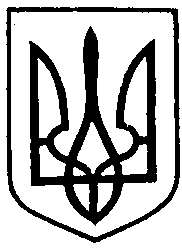 